Основная структурная схема продукта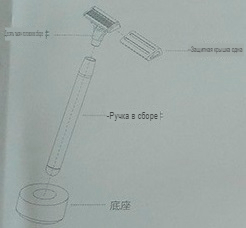 Снимите режущую головку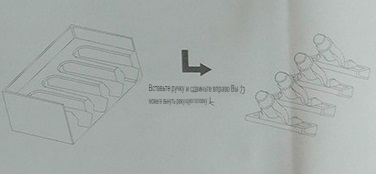 